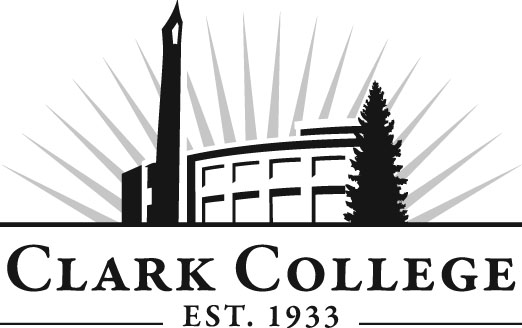 HiTECC Advisory CommitteeMeeting AgendaFriday, January 15, 20168:00—9:30 a.m.Joan Stout Hall, room 112Agenda ItemExpected OutcomeTimeCall Meeting to Order – Committee ChairN/AWelcome and Introductions New Instructor Brian TracyNew members/guests introduced5 min.Approval of Minutes from Last Meeting – ChairNovember 13, 2015Corrections indicated and/or approval of minutes as written.5 min.Director/Division Chair/Department Head Report10 min.Work Plan-Committee Chair and Department HeadA5 Brakes & A6 Electrical Task Lists AUTO 161 & 162 - HiTECC Electrical I & IIV4AUTO 163 - HiTECC Brakes - Master Spreadsheet v3Auto Equipment Planning Implement strategies as outlined in work plan.  If necessary, identify work groups.40 min.Old Business Follow-up10 min.New BusinessNew business items are addressed by the committee.10 min.Summary of follow-up action items – Committee ChairSummary of follow-up actions communicated to the committee.5 min.Establish next meeting date and adjournment  – Committee ChairMeeting date established.5 min.